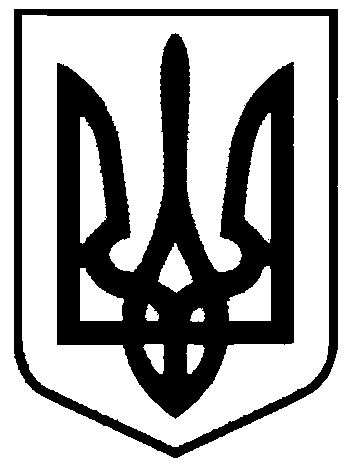 СВАТІВСЬКА МІСЬКА РАДАВИКОНАВЧИЙ КОМІТЕТРІШЕННЯвід «05» грудня  2016 р.    	                   м. Сватове                                              № 124  Про постановку громадянна  квартирний облік  	Розглянувши звернення Гончарова Сергія Володимировича  з проханням визнати його та членів його сім’ї  такими, що потребують поліпшення житлових умов та поставити їх на квартирний облік. Згідно доданих документів заявник та члени його сім’ї власного житла не мають та проживають в будинку,  в якому вони забезпечені жилою площею нижче за рівень, що визначений законодавством, враховуючи висновки житлово-побутової комісії при виконавчому комітеті Сватівської міської ради, керуючись ст. 39, 46 ЖК України,  ст. 30 Закону України «Про місцеве самоврядування в Україні»,   Порядком обліку громадян, які потребують поліпшення житлових умов,   Виконавчий комітет Сватівської міської радиВИРІШИВ:Визнати Гончарова Сергія Володимировича та членів його сім’ї  (дружину – Гончарову Марину Сергіївну, сина – Гончарова Єгора Сергійовича)  такими, що потребують поліпшення житлових умов.Поставити Гончарова Сергія Володимировича зі складом сім’ї 3 чоловіка на квартирний облік при виконавчому комітеті Сватівської міської ради, як такого, що забезпечений жилою площею нижче встановленого рівня.Включити Гончарова Сергія Володимировича. до списку осіб, які користуються правом першочергового отримання житла, як учасника бойових дій.Контроль за виконанням даного рішення покласти на першого  заступника міського голови Жаданову Л.В.Сватівський міський голова                                                                     Є.В.Рибалко